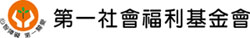 幫助第一社福基金會服務不中斷 ~「捐款贈：康健雜誌」單筆捐款滿3,600元以上，或月捐(限信用卡方式)600元持續半年以上，即贈送「康健雜誌6期」 捐款方式： ．郵政劃撥(限單筆捐款)號號：05175271　戶名：財團法人第一社會福利基金會(請註明索取康健雜誌)．信用卡捐款請填下列授權表並傳真至：02-27201932  捐款洽詢電話：02-2722-4136#831或至本會官網www.diyi.org.tw線上刷卡捐款人姓名：                     性別：□ 女 □ 男 生日：      年      月      日捐款人姓名：                     性別：□ 女 □ 男 生日：      年      月      日聯絡電話：                  分機        行動電話：                                聯絡電話：                  分機        行動電話：                                地址：                                                   Email：                    通訊地址：□□□____________________________________     地址：                                                   Email：                    通訊地址：□□□____________________________________     收據抬頭：__________________ 身份證字號/統編　             　（同意上傳至國稅局，採網路申報時免附收據）收據抬頭：__________________ 身份證字號/統編　             　（同意上傳至國稅局，採網路申報時免附收據）收據寄發：年度彙總 (隔年3月寄發) 　按月寄送（每月27日扣款後寄發）　不需收據【贈品收件人資訊】：(將提供予康健雜誌社寄送)同捐款人  另寄，姓名：____________  電話：_____________ 地址：___________________________________收據寄發：年度彙總 (隔年3月寄發) 　按月寄送（每月27日扣款後寄發）　不需收據【贈品收件人資訊】：(將提供予康健雜誌社寄送)同捐款人  另寄，姓名：____________  電話：_____________ 地址：___________________________________我願意： 月捐600元(持續半年以上)或 單筆捐款3,600元，索取康健雜誌半年期。註：定期定額月捐款，欲停止捐款請來電(02)2722-4136#831我願意： 月捐600元(持續半年以上)或 單筆捐款3,600元，索取康健雜誌半年期。註：定期定額月捐款，欲停止捐款請來電(02)2722-4136#831【信用卡資料】信用卡別別：VISA  MASTER  JCB  聯合信用卡（美國運通卡不適用）信用卡號號：           -           -           -           發卡銀行：　                   信用卡有效期限：       月         年（西元）發卡銀行：　                   信用卡有效期限：       月         年（西元）持卡人簽名：                            （請與信用卡背面簽名欄簽名相同）持卡人簽名：                            （請與信用卡背面簽名欄簽名相同）